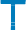 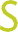 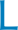 말의 중요성 Words Matter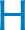 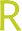 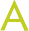 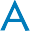 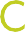 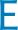 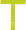 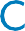 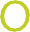 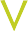 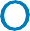 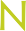 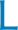 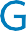 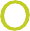 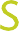 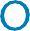 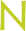 Ecclesia reformata, semper reformanda, secundum verbum DeiPCUSA 신학적 대화 Theological Conversations메리 베스 앤톤 Mary Beth Anton태초에 말씀이 계시니라  이 말씀이 하나님과 함께 계셨으니 이 말씀은 곧 하나님이시니라 —요1:1(KRV)말씀이 육신이 되어 우리 가운데 거하시며 우리가 그 영광을 보니 아버지의 독생자의 영광이요 —요1:14 (KRV)그리스도의 말씀이 너희 속에 풍성히 거하여—골3:16a (KRV)Let the Word of Christ—the Message—have the run of the house.Give it plenty of room in your lives.—Colossians 3:16a (The Message)나의 반석이시요 나의 구속자이신 여호와여, 내입의 말과 내 마음의 묵상이 주의 앞에 열납되기를 원하나이다. —시19:14 (KRV)말 words은 중요합니다.최근 한 친구가 차 한 잔과 과자 한 접시를 들고 본인의 생일을 축하하기 위해 딸과 3 명의 손자와 함께 저의 집에 왔습니다. 그녀의 가장 어린 손자인 체이스Chase는 3살입니다. 체이스가 태어나서 첫 해 동안은 그의 쌍둥이 자매들이 모든 이야기를 하도록 현명하게 선택했습니다. 그러나 할머니의 생일날 그는 갑자기 몇 가지 의견에 목소리를 내기 시작했습니다.나는 쿠키를 좋아한다.나는 퍼즐을 사랑한다.나는 PJ Masks(역: 만화 캐랙터)를 사랑한다.나는 엄마를 사랑한다.체이스의 입에서 나오는 거의 모든 문장에는 감정과 열정으로 표현된 사랑이라는 단어가 포함되어 있습니다. 그의 어머니는 웃으면서 설명하길 체이스는 모든 것과 모든 사람을 사랑한다고 말했습니다. 사랑은 그의 가장 좋아하는 단어입니다.저는 제 친구와 함께 웃었지만 나중에 체이스가 사랑이라는 말을 사용함을 생각해 보았습니다. 저는 쉰 살이 넘게 잘 교육 받았지만 체이스처럼, 저도 사랑이라는 단어로저의 대화를 이어가는 경향이 있습니다. Chase의 영향에 힘입어 깊은 감정으로 저 또한 초콜릿을 사랑한다고 고백합니다. 나는 커피를 사랑합니다. 저는 베네딕트 컴버배치를 사랑합니다. 저는 이것을 사랑하고 저것을 사랑합니다. 저는 남편과 아이들을 사랑합니다. 무차별하고 무분별하게 사용 되었기 때문에, 제가 선택한 동사는 오랜 세월에 걸쳐 흐려져서, 상대적인 의미에 관계없이 애정의 대상을 동일시하게 됩니다. 제 가족을 사랑함과 같은 느낌으로 피자를 진심으로 좋아한다고 할 수 있을까요?. . . . . . . . . . . . . . . . . . . . . . . . . . . . . . . . . . . . . . . . . . . . . . . . . . . . . . . . . . . . . . . . . . . . . . . . . . . . .우리는 지속적으로 이용 가능한 정보와 뉴스의 시대에 살고 있습니다. 단어는 소셜 미디어, 라디오, 텔레비전, 신문, 인터넷 및 우리가 하루 종일 사용하도록 강요하는 모든 다른 출처를 통해 모든 방향에서 우리를 포격합니다. 단어는 모든 모양과 크기로 나타납니다. 단어는 모든 방향에서 모든 데시벨 크기의 소리로 나타납니다. 어떤 단어는 미소를 짓게 합니다. 다른 것들은 저를 크게 웃게 합니다. 그러나 어떤 단어는 아래 배에 타격을 입힘과 같이 귀를 두드립니다. 일부는 사실입니다. 일부는 노골적인 거짓말입니다.지난 2년 동안 언어와 단어가 특별히 잔인하게 소리를 질러 댔습니다. 소금의 기능과 같이 모든 민주주의 국가의 선거주기마다 어려움이 있겠지만 가장 최근의 선거는 우리 대부분을 피로하게 했습니다. 2016년 11월 8일이 도착했을 때 저는 모든 면에서 매일 일어난 언어적 폭력으로부터 무감각 해졌으며 가능한 한 가장 낮은 수준으로 내려간 전국 담론의 질과 성격을 보았습니다. 선거구의 모든 측은 추악한 말을 사용하여 드라마를 만들고 격동을 일으켰습니다.힐러리 클린턴이 유권자의 중요한 부분으로 밝혀진 것을 설명하기 위해 "비탄deplorables"이라는 단어를 사용했다고 들었을 때, 내 마음은 가라 앉았습니다. 말과 행동은 참으로 비탄스러울지 모르지만 사람들은 그렇지 않습니다. 특별히 하나님이 세상을 이처럼 사랑 하셨다는 진리 안에서 우리의 세계관을 뿌리 내리고 사는 사람들에게는 더더욱 그렇습니다.비슷한 맥락에서 도널드 트럼프Donald Trump는 투표가 끝나면 우승자가 정치적 반대자들을 감옥에 가두어 두는 문화를 되풀이하라고 격려했습니다. 그런 다음  "조작된" 우리의 투표 시스템이 처벌 받지 않는 문제를 계속하여 질문 했습니다.이 말 들에서 발견되는 진리는 우리 영혼 중 가장 밑바닥에서 가장 본능적인 수준으로 전달되고 있음입니다. 많은 사람들이 이에 대하여 저보다 더 많은 노력을 기울였습니다. 그들의 말은 그들이 말한 것을 의미하지 않았으며, 저는 진지하게 말을 그대로 해석하면 안된다고 하였습니다. 그러나 저에게는 말이 중요합니다.만약 여러분이 페이스북을 활발히 사용하고 계신다면, 언어를 사용하고 모욕하고 모독하는 방법에 대한 예를 제시할 필요가 없을 줄 압니다. 제가 어렸을 때, 부모님은 저에게 야생 녹색 머리카락을 가진 작은 플라스틱 인형을 주셨습니다. 트롤은 그 시대의 장난감이었고 모든 친구들은 적어도 하나씩 가지고 있었습니다. 이제 트롤은 상처를 목적으로 겉보기와는 아무 상관없이 사납고 못된 단어를 입력하고 게시하는 사람을 말합니다. 월드 와이드 웹 (World Wide Web)이 제공하는 보이지 않는 외투는 익명의 개인이 동의하지 않는 모든 사람들을 학대하고 타락시킬 수 있게 하며, 높은 곳에 있는 상대방으로부터의 무모한 판결을 전달할 수 있게 해줍니다.어떤 사람들은 트롤의 수준으로 내려 가지 않으려고, 다소 신사적인 담론의 수준을 유지하려고 노력하지만 결론은 신속하게 더 낮은 수준의 연설로 변하거나 더 날카로운 소리로 확대 될 수 있습니다. 어떤 민주주의 국가에서도 자유 언론의 본질적인 가치에 대한 저의 믿음에도 불구하고, 저는 혼란에 빠져 있음을 봅니다. 다시 한 번, 말은 중요합니다.. . . . . . . . . . . . . . . . . . . . . . . . . . . . . . . . . . . . . . . . . . . . . . . . . . . . . . . . . . 저는 서부 텍사스에 살고 있습니다. 27년 동안 저는 120,000명이 사는 마을에서 목사로서 봉사할 수 있는 특권을 누렸습니다. 그 마을에서 저는 감사할 줄 알고 사랑하며 집으로 전화하는 것을 배웠습니다. 사망한 사람들의 유가족이나 친구들이 제가 셀 수 있는 것보다 더 많게 저에게 말하여 주었습니다: "고인의 말은 그분 자신이었다. 그분의 악수로 계약이 성사되었다"라고 말했습니다. 오일 패치oil patch의 거친 세상에서 일어나는 계약의 뉘앙스는 구두 공약으로 이루어집니다. 성실한 사람들에게는 그들의 말이 보증수표입니다. 그 이상은 필요하지 않습니다. 행동은 구어를 반영합니다.우리 공동체에서는 "그들의 말이 그들의 보증"이라는 문구가 여전히 많은 모든 연령층을 지지합니다. 저는 이것이 많은 지역 사회에서 사실이라고 생각합니다. 그러나 전국적으로는 그렇게 확신하지 못합니다. 우리는 언어 사용에 있어 경솔하고 논쟁적인 관계에 있습니다. 우리는 사고없이 말하거나 정확성과 진실보다는 극적인 효과를 내기 위해 단어를 사용합니다. 어떤 경우, 이러한 상황은 단순히 무제한 담론의 부산물입니다. 그러나 우리 중 다른 사람들에게는 말이 중요합니다.현재의 연설 표준이 우리 사회를 위협한다면, 교회에게는 더욱 비참할 줄 압니다. 성실한 말은 중요합니다. 말은 우리를 유죄로 판명하고 우리에게 책임을 묻습니다. 말은 우리 자신에 관한 진리와 구세주에 대한 우리의 필요에 직면함에 도움이 됩니다. 말로는 사랑과 은혜와 자비와 구원과 희망이라는 하나님의 메시지를 전하는 힘이 있습니다. 말로 실패하면 복음이 어떻게 완전하게 표현되고 듣고 받을 수 있겠습니까? 교회 내부와 우리가 세계에 참여하도록 노력하는 방식에서 말은 중요합니다.말이 중요하다면, 그리스도의 추종자들과 종교 개혁의 후계자들인 우리들에게 어떤 길들이 열려 있습니까?2016년 여름, 저의 하루의 습관은 더운 열기가 시작되기 이전 아침 일찍 걷는 것이었습니다. 제가 걸어 다니는 동안, 저는 아이폰으로 뉴스나 정치적 팟캐스트를 들었습니다. 여름이 진행됨에 따라, 듣는 소식들은 저를 점점 실망 시켰고 우울하게 하였습니다. 하루는 정치인들과 전문가들로부터 충분한 의견을 들었다고 생각이 되었습니다. 뉴스 대신에 저는 매일 설교를 듣기 시작했습니다.매일마다 저는 친구들이나 동료들에 의해 설교 된 말씀을 들었습니다. 단계적으로 그들의 말은 저의 마르고 피곤한 영혼을 채워주었습니다. 그들은 저를 격려하고 잘못을 지적하며 도전했습니다. 제가 선택한 직무를 감안할 때, 설교의 말씀이 저를 기도하게 하였다는 사실에 놀라지 말았어야 했지만, 저는 그렇게 했습니다. 그 말과 기도는 저의 빈곤한 말의 습관의 죄를 깨닫게 하여 주었습니다. 저는 대화, 작성한 글, 본문, 및 다른 사람들의 말에 대한 저 자신의 비판에 주의를 기울이기 시작했습니다. 궁극적으로 그들은 저의 이웃을 사랑하는 방향으로 갈 길을 찾도록 강요했습니다. 제가 미처 알아 보지도 못하였고, 훨씬 더 나쁘게 피하고 싶어하던 것들이었습니다.저는 들으면 들을 수록 제가 왜 단어와 그 사용법을 중요하게 생각하는지 더 생각하게 되었습니다. 저는 선반에서 제가 가장 좋아하는 책인 캐슬린 노리스 Kathleen Norris의 놀라운 은총: 믿음의 단어Amazing Grace: A Vocabulary of Faith를 꺼내었습니다. 첫 페이지에서 그녀는 말의 힘에 대해 씁니다:단순한 대화가 아니라 진실로 사용된 언어는, 선전도 지저귐도 아닌 진정한 힘을 가지고 있습니다. 그것의 낱말은 그들 자신을 축복 또는 저주, 상처 또는 치유하는 것이 허용됩니다. 그들은 "말씀이 육신이 되어"의 힘을 가지고 보편적인 연설이 갑자기 청중들에게 세심한 주의를 기울이게 되며 심지어는 인정, 기쁨, 슬픔 또는 고통과 신체적인 한숨을 풀어 버리게 합니다.노리스가 한 말을 생각하면, 요한복음 1장의 친숙한 말씀이 저의 마음과 가슴에 넘쳐납니다.태초에 말씀이 계시니라 이 말씀이 하나님과 함께 계셨으니 이 말씀은 곧 하나님 이시니라. (요1:1, 개역한글). . . 말씀이 육신이 되어 우리 가운데 거하시며 우리가 그 영광을 보니 아버지의 독생자의 영광이요... 은혜와 진리가 충만하더라. (요1:14, 개역한글)이 말씀은 우리와 우리 삶에 어떤 차이가 있습니까? 말씀은 살과 피가 되어 우리 이웃으로, 우리 집으로, 우리 삶으로, 우리 가운데로 옮깁니다. 말씀이 육신이 되어, 예수님께서 우리의 기초와 초석이 되셨습니다. 하나님의 말씀이 우리 가운데 계십니다. 이 말씀은 관대합니다. 이 말씀은 사실입니다. 이 말씀은 우리의 삶, 행동 및 대화를 알리고, 모양을 만들고, 인도하며, 안내할 것입니다. 저는 이 신앙의 여정을 통해 이 본문을 알게 되었지만, 오늘날 저에게 더욱 진한 감동을 전합니다. 이는 교회를 집이라고 부르는 사람들에게는 신학 안내서인 것입니다.또한 우리는 이 성육신 하신 말씀, 즉 성경에서 쓰여진 하나님의 말씀을 알게 됨을 바라봅니다. 성경에서 우리는 하나님의 말씀으로 우리를 창조하시고 구속하시며 지탱해 주시는 하나님을 발견합니다. 어린 아이들처럼 우리는 배웁니다, "예수 사랑하심을 성경에서 배웠네." 우리는 성육신 및 기록된 말씀이 없는 가장 깊숙한 곳에서 어떻게 이것을 알 수 있겠습니까? 말은 중요합니다.. . . . . . . . . . . . . . . . . . . . . . . . . . . . . . . . . . . . . . . . . . . . . . . . . . . . . . . . . . 개혁자들은 말씀의 중심에 굳게 서 있었습니다. 성경을 이해하는 것이 하나님 백성에게 필수적이라고 생각한 초기 개혁자들은 성서를 모국어로 번역하기 위해 노력했습니다. 개혁자들은 자신의 모국어로 읽고, 공부하고 선언한 말씀을 듣고 하나님의 말씀을 가장 잘 받아 들임의 중요성을 이해했습니다.미국 루터교의 독일 분파에서 자란 어린 시절, 저는 개혁 행사 기간에 매 10월마다 마틴 루터의 이야기를 들었음을 분명히 기억합니다. 우리는 95개의 논제로 비텐베르크 교회 문을 두드리는 소리를 들었습니다. 저는 정확하게 "논제"가 의미하는 바를 분명히 알지 못했지만, 95개가 있다는 것을 알고 있었습니다. 마찬가지로, 3 개의 솔라가 우리의 머리에 박혀 있었습니다: sola fide, sola gratia, sola scriptura (오직 믿음, 오직 은혜, 오직 성경). 루터의 면죄부 판매에 대한 이야기를 특히 즐겼습니다. 우리는 루터가 성경을 그리스어와 히브리어의 원어에서 매일일상의 독일어로 번역하였기에 우리가 우리 자신의 언어로 하나님의 말씀을 읽을 수 있는 길을 열었다는 것을 배웠습니다.제가 어렸을 때, 우리 교회의 가장 오래된 교인들만이 독일어로 성경을 읽을 수 있었습니다. 우리 중 대부분은 우리 가족의 어휘나 크리스마스 캐롤의 일부인 이상한 문구를 주일 학교에서 독일어로 배웠습니다: Stille Nacht and Ihr Kinderlein, Kommet-Silent Night and O Come, Little Children. 우리는 현대 영어로 번역된 성경을 받았습니다. 저는 초등학교 교회 캠프 참가자로서 현대인을 위한 복음의 성경본을 받았습니다. 저의 입교식에서는 Living Bible을 받았습니다. 하나님의 말씀을 접근할 수 있는 언어로 옮기는 일은 여전히 교회에서 필수적입니다. 저희 회중은 위클리프 성경번역 선교사역을 재정적으로 지원했으며 마틴 루터와 같은 개혁자들의 관행은 오늘날에도 여전히 우리의 것이어야 합니다. 말은 중요합니다.The Message 성경번역의 서문에서 유진 피터슨Eugene Peterson은 그의 번역이 출현한 배경을 기록합니다:저는 목사로 시작하지 않았습니다. 저는 선생으로서 직업 생활을 시작했고 수년 동안 신학교에서 히브리어와 헬라어의 성경 언어를 가르쳤습니다.. . . 그러나 그때 삶은 저를 회중을 위한 목회자로 갑자기 부르심을 보았습니다. 그 이후로 저는 지금 완전히 다른 세계로 빠져 들었습니다. 가장 먼저 눈에 띄는 것은 아무도 성경에 대해 별로 신경 쓰지 않는 것 같았습니다. 그러나 최근에는 사람들이 저에게 그들을 가르쳐 달라고 돈을 지불하게 되었습니다.. . . 아주 소수만 제가 중요하다고 생각하는 일에 관심을 갖고 성경의 말씀을 머리와 마음에 담아 메시지대로 살도록 관심을 갖고 있습니다.말이 중요하다면 "성서의 말씀을 우리의 머리와 마음에 담아 메시지대로 사는 것이 교회의 부르심"입니다. 하나님 말씀의 중심과 힘을 고수하는 것이 바로 개혁의 전부입니다. 각 세대마다 살아 계신 그리스도를 따르려는 남성과 여성들은 말씀이 충실한 것이 무엇인지, 그리고 어떻게 실천할지를 새롭게 고민해야 합니다. 우리 이웃들과 함께 말씀을 살아 가기 위해서는 성경 공부,기도 및 예배에 끊임없이 참여해야 합니다. 말씀은 그때 우리 가운데서, 우리 안에 있고, 성령의 힘으로 우리를 통해 역사하십니다. 우리는 21세기의 교회로서 어떻게 16세기와 마찬가지로 말씀을 최우선으로 생각할 수 있을까요?"그리스도의 말씀-메시지-이 가정에 풍성히 거하게 하십시오"(골3:16a). 성령의 도움을 받아 메시지가 겸손하게 살아 있다면 어떤 모습일까요? 우리의 말이 말씀에 의해 표현되고 표시될 수 있을까요? 배우자 사이, 부모와 자녀 사이, 이웃과 이방인, 적과 친구들 사이의 관계에서 말씀에 기초한 말로서 서로 대화할 수 있을까요? 우리가 게시하는 단어, 우리의 텍스트와 트위트 메시지, 우리가 속삭이는 말, 그리고 우리가 소리 치는 말들이 육신이 된 말씀을 어떻게 반영할까요? 그리고 우리의 말이 말씀을 반영한다면, 그들은 시끄러운 징과 울리는 꽹과리로 표현된 상징의 바다 위에서 분명하고 진실하게 울릴 수 있겠습니까? 말은 중요합니다.. . . . . . . . . . . . . . . . . . . . . . . . . . . . . . . . . . . . . . . . . . . . . . . . . . . . . . . . . .우리 자녀들이 대학에 다니며 집에서 멀리 떨어져 생활할 때에 우리는 가족으로서 의사 소통 할 수 있는 쉬운 방법을 알게 되었습니다. 저는 우리 아이들의 스타일을 빨리 채택했습니다."헤이! 무슨 일 있니?”  혹은 핵잼?저는 제 아이들에게 전통적인 문구인 "사랑하는, 엄마로부터"라고 사인을 거의 안합니다. 남편은 영국 문학을 전공한 학도로서 저를 따라 할 수 없다는 사실을 깨달았습니다. 그는 완전한 문형으로 정확한 쓰기 문법과 말하기를 똑같이 사용하여, 편지 받는 사람을 이름으로 인사하고 자신의 이름을 사용한 형식으로 서명합니다. 남편의 문자 메시지는 영어와 문학에 대한 존중과 사랑을 반영합니다. 그에게 말은 중요합니다.저의 관점에서 더 중요한 것은 우리 아이들이 그에게 친절하게 반응한다는 것입니다. 그들은 자신의 동료들과의 대화와 같이, 속어, 불완전한 문장으로, 구두점이 거의 없고 이모티콘으로 의사 소통하는 것과 같은 방식으로 저에게 대답하는 반면, 완전한 문장과 쉼표를 사용하여 남편에게 응답합니다. 그들은 내가 모르는 어휘를 어휘집의 일부로 사용합니다. 문법, 구문 및 문장 부호는 항상 정확합니다. 그들은 사랑의 말로 결론을 짓고 그들의 이름을 밝힙니다. 우리의 자녀들은 아빠의 모습 그대로 그의 방법을 따릅니다. 그 과정에서 그들은 계속 평생 그들을 위해 모델링한 것을 계속 배우게 됩니다. 단어가 중요합니다. 우리 자녀들, 우리 공동체, 그리고 세상을 위해 우리 삶에서 활발한 말씀을 어떻게 말하고 모델링 하시렵니까? 살아있는 말씀에 대한 우리의 적극적인 참여와 헌신은 우리 주변 환경에 어떻게 영향을 미칠 수 있습니까? 교회가 적극적으로 예수님과 동네에서 우리의 연설과 삶의 방식으로 메시지를 모델링 했습니까? 말은 중요합니다.최근의 당회에서 어느 장로님은 저녁 기도회를 인도했습니다. Denny는 12살 때부터 회중의 교인이었습니다. 그는 현재 당회에서 봉사하고있는 오래된 회원 중 한 명입니다. Denny는 줄이 그어진 종이를 펼치고 회의 전에 작성한 글들을 주의 깊게 읽기 시작했습니다. 그는 기도가 때때로 그를 어렵게 한다고 우리에게 말했습니다. 그는 목사의 아내가 몇 년 전에 암으로 진단 받았을 때 치유를 위해 부지런히 기도했다고 말했습니다. 그는 기도에도 불구하고 그녀가 죽었을 때 좌절하였습니다.그런 다음 데니는 우리를 주기도문으로 인도했습니다. 그는 형식과 내용이 기도 생활에서 그를 도왔다고 말했습니다. 그는 각 청원을 통해 우리를 안내하였습니다. 은혜와 겸손으로 전달된 데니의 신중한 말은 우리의 만남과 대화의 분위기를 조성하였습니다. 말씀이 공통된 믿음과 목적으로 우리를 단합시키기 위해 데니의 말을 따라 일 했음이 분명했습니다.회의가 끝난 후 저는 데니에게 그의 헌신을 고맙게 생각하고 그게 내게 전한 의미들을 말했습니다. 그는 그것을 즉흥적으로 전달하기보다는 그것을 적어서 종이에서 읽으면서 전달함을 사과했습니다. 제가 집으로 운전할 때, 저는 말의 힘과 성령께서 어떻게 우리 가운데서 그들을 사용하시는지 기억하게 되었습니다. 다음 주일 아침, 데니가 본당에서 이미 그의 기타를 연습하고 있음을 보았습니다. 예배의 시간이 다가옴에 따라 한 무리의 젊은이들이 그를 따라 갔습니다. 그들은 이웃의 아이들이었습니다. 	데니(Denny)가 교인으로 있었던 해에 교회 주변의 이웃들이 바뀌었습니다. 교회의 인구통계는 더 이상 이웃을 반영하지 않았지만 예수님께서 인도하시는 곳을 겸손하게 따라갈 수 있는 방법을 찾고 있습니다. 매주일 마다 교회 밴은 교회를 떠나서 주일 학교와 예배를 위하여 많은 어린이와 청소년들을 데려옵니다. 이번 여름, 그들은 모든 아이들이 캠핑주일에 도착하도록 할 것입니다. 크리스마스 시간에는 산타와 함께 아침 식사를 제공하며, 이웃의 가족들이 산타를 맞이하고 식사를 나누기 위해 모입니다. 데니와 그의 교회 가족은 말씀을 반영하여 그들의 말을 행동으로 옮기고 있습니다. 말은 중요합니다.. . . . . . . . . . . . . . . . . . . . . . . . . . . . . . . . . . . . . . . . . . . . . . . . . . . . . . . . . . 늦은 2017년 여름, 남편과 저는 그의 60세 생일을 축하하기 위해 런던으로 여행을 갔습니다. 어느 날 저녁 우리는 St. Martin-in-the-Fields 교회에서 촛불 콘서트에 갔습니다. 교회가 원래 건축되었을 때 도시의 소리와 광경에서 벗어나 문자 그대로 들판에 위치하여 도시 경계 밖에 서 있었습니다. 시간이 지남에 따라 도시는 교회를 둘러 쌌고 이제는 바쁜 트라팔가 광장의 가장자리에 서 있습니다. 세인트 마틴 인 더 필즈(St. Martin-in-the-Fields) 본당은 이 도시를 선교지로 보고 있으며, 이 선교지에서 말씀을 따라 세상으로 나아갈 것을 요구합니다. 우리가 교회를 방문한 밤, 모든 사람들의 시선이 한 곳으로 모여 들었습니다. 음악을 연주하는 큰 드럼이 우렁찬 소리를 내며 스포트 라이트가 하늘을 가로 질러 놀고 있었습니다.포르티코 계단을 올라가면, 모든 방문자는 키가 큰 원형의 돌기둥을 지나갑니다. 계단의 바닥에서 볼 때, 기둥은 반쯤 완성된 콘크리트의 큰 블록으로 보입니다. 상단에 도달하면 유아 소년의 모습이 돌 표면에서 나타나고 있음을 알 수 있습니다. 아기는 신생아이고, 그의 탯줄은 여전히 붙어 있습니다. 조각의 가장자리를 따라 새겨진 말은 "태초에 말씀이 계시니라 이 말씀이 육신이 되었고 우리와 함께 계시니라" 말씀이 육신이 되었기에 말은 중요합니다.말씀이 중요합니다대화를 시작하며: 토론 질문들미셸 바텔요한복음 1:1, 요한복음 1:14, 골로새서 3:16을 각각 다른 두 가지 버전으로 찾으십시오. 큰 소리로, 혼자서, 아니면 그룹 모임에서 읽으십시오. 당신이 들을 때, 어떤 단어가 특히 중요합니까? 왜 그 말들이 당신에게 영향을 미치는지 말할 수 있습니까? 이것이 예수 그리스도에 관한 말씀, 하나님의 말씀이 다른 사람들에게 어떻게 받아 들여지는지에 관해 당신에게 무엇을 말해 줄 수 있습니까?안톤은 하나님의 말씀인 예수 그리스도, 성경의 말씀, 그리고 우리가 사용하는 "단어"의 세 가지 감각을 가리킵니다. 이 세 가지 "단어"는 어떤 의미에서 중요합니까? 그들 사이의 관계는 무엇입니까? 그들 사이의 연결이 중요합니까?글의 시작에서 앤톤Anton은 최근 대통령 선거에서 무책임하게 말들이 사용되었다고 말합니다. 그런 다음 그녀는 이렇게 관찰합니다. "성실한 사람들에게는 그들의 말이 충분합니다. 그 이상은 필요하지 않습니다. 행동은 말 한 마디를 반영합니다." 성경에 대한 이해와 당신의 행동 사이에 어떤 연관이 있습니까? 당신의 행동을 당신의 말로 더 긴밀히 표현할 수 있는 방법이 있습니까?로마서 8장 26절에서 우리는 "마땅히 빌바를 알지 못하나 오직 성령이 말할 수 없는 탄식으로 우리를 위하여 간구하시느니라"라고 말합니다. 우리는 어떻게 하나님의 말씀인 성경이나 예수 그리스도를 듣고 있습니까?  때때로 우리는 무게있는 말을 듣기 위해 침묵할 필요가 있습니다. 어떤 예배 또는 사적인 헌신의 경험을 통해 하나님이 당신에게 말씀하시는 것을 조용히 경청 할 수 있었습니까? 어떻게 하면 들음으로 그리스도인으로서의 말을 분명하게 말할 수 있습니까?"말씀이 살과 피가 되어 이웃으로 옮겨졌다... 우리는 우리의 눈으로 영광을 보았다." 요한 복음 1:14에 대한 이 의역은 우리가 그리스도의 제자들과 함께 우리 가운데 계시는 하나님의 말씀을 전하는 방식을 의미합니다. 안톤은 문자 메시지의 예를 사용하여 말과 형성에 관해 이야기합니다. 당신의 말과 행동을 통해 다른 사람들을 위해 어떤 종류의 기독교 공간을 만들고 싶습니까?